American Culinary Federation 	  Harrisburg Chapter- PA 181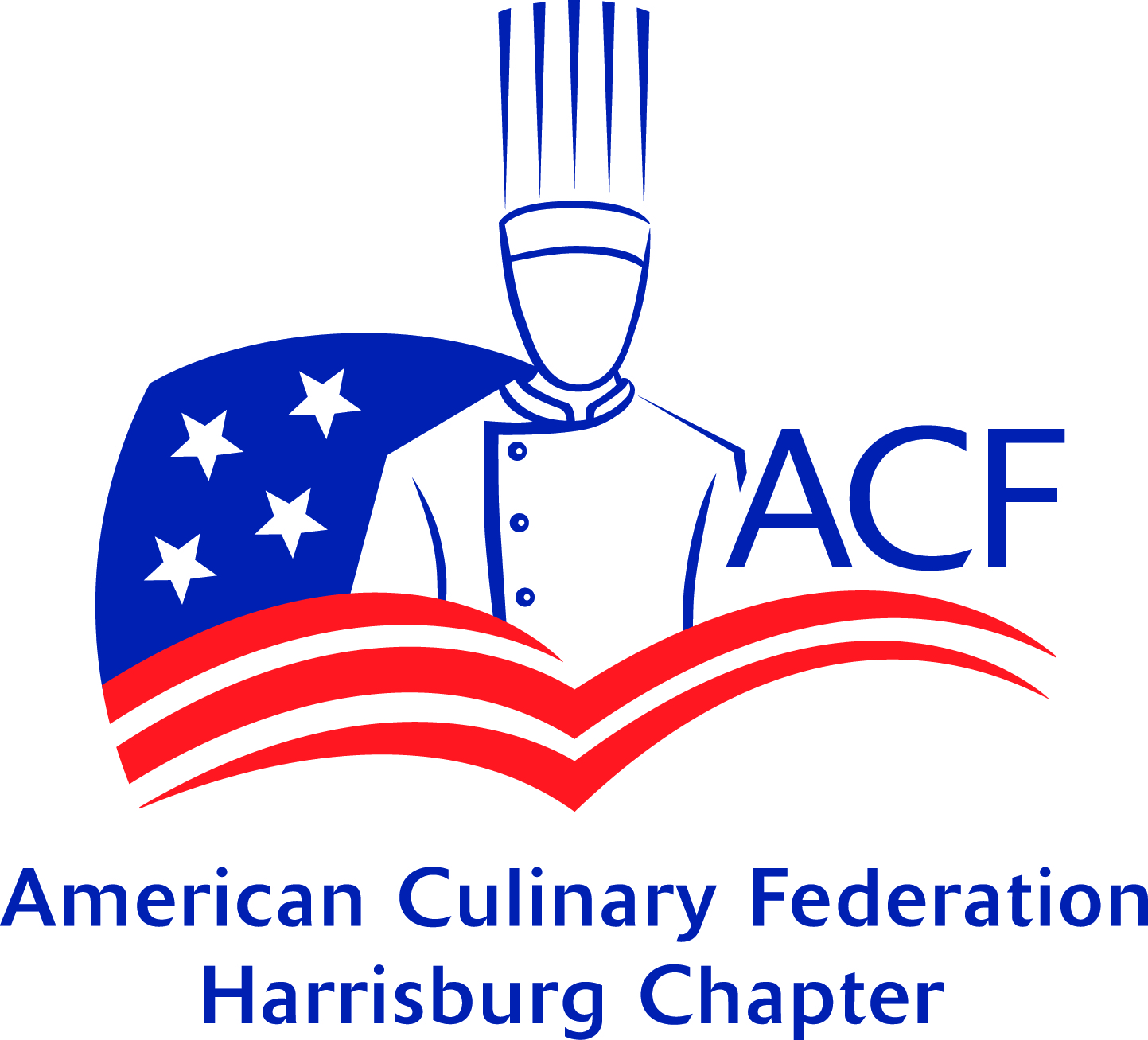 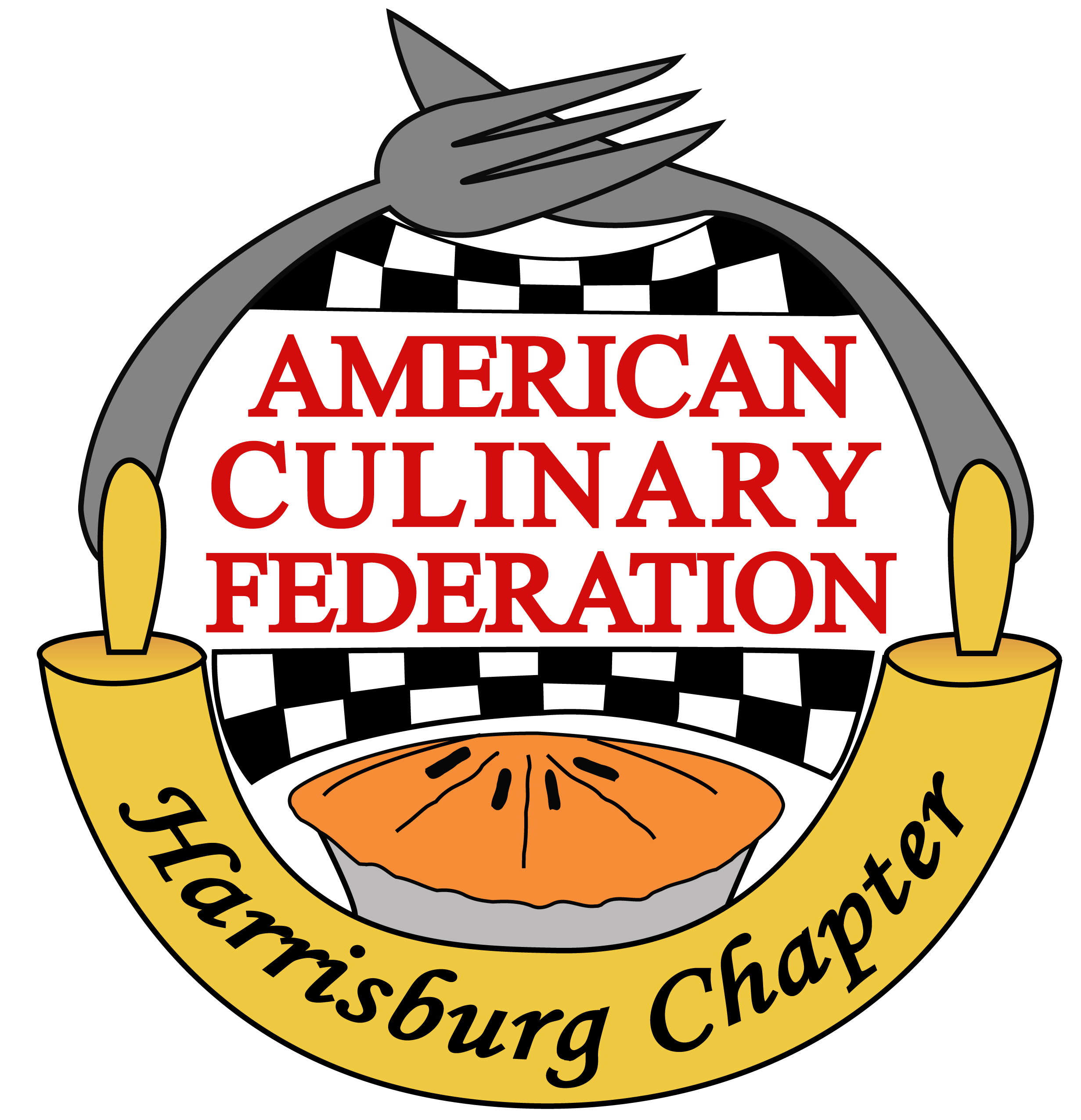 MISE EN PLACEMarch 2020President’s GreetingGood day to each of you,I write this to you on April 14th, when our current state of living is much different than when we last met in mid March. Individually, we are each enduring our own hardships and must maintain our own mental and physical health in ways that work for us. As a chapter, we share many things in common, but currently 3 come to mind: ALL of our lives are being affected by this virus and the government shut-downs, we share a love for food, and our dedicated support and mentorship of our students. Through all of this, there will be a clearing, but no going back in time. I encourage you each to look at the glass as half full and find the positives in each day, and the different opportunities you have today that you didn’t have 2 months ago (nor will you possibly have again in the future). Chefs flooded social media on Easter Sunday speaking of this being the first Easter ever spent with their children at home. Posts are buzzing with chefs and students showing they painted their nails for the first time in years. I do not take our hardships lightly, as I have many of my own. Yet I choose to allow myself to see the small bursts of sunlight in each day. I am encouraged to see all the pictures of students and chefs creating different recipes and getting back in their kitchens doing what they love in these last few weeks despite the hardships!On that note, we have our April meeting via zoom conferencing with some exciting information to share. Congratulations to Faith Brenneman on advancing to the ACF National Convention Student of the Year Competition! We look forward to hearing from her on the experience so far and what her next steps are. Speaking of competitions, an Apple Pie contest for students will be announced with an educational presentation on pies. To join the Zoom session, click the link below and enter the password: 612438 https://hacc.zoom.us/j/91832225418?pwd=OVpkRlI1bkhyTENXQTRLM0ZqRDlJUT09  Your mental and physical health is of the upmost importance at this time. There are many resources available on the PRLA’s site if you need them: www.prla.org/employeeaid I look forward to gathering remotely for our next meeting and enjoying human interaction beyond our walls! It tends to encourage smiling and laughter which is good for the heart and soul!Be well, stay healthy and happy.Chef Autumn PattiACF Harrisburg Chapter President, Treasurer 2020 Meeting Locations & EducationAll meetings start at 7:00 pm, unless noted and are also found on our website: www.acfharrisburg.org with addresses and any special directions. January 20, 2020    	Hilton Harrisburg – Chapter Awards 										“Wagyu Beef from Eleven Oaks”February 17, 2020    	Sysco of Central PA, “Lenten Meal Choices”March 16, 2020   	Via Zoom, recording: https://youtu.be/gaGhdtx2O_kApril 20, 2020  		Via Zoom, “Pies” 	https://hacc.zoom.us/j/91832225418?pwd=OVpkRlI1bkhyTENXQTRLM0ZqRDlJUT09 Password: 612438 	Call by phone if needed: 1-312-626-6799, Meeting ID: 91832225418#May 18, 2020  		Camp Hill Giant Cooking School (to be confirmed with COVID19)					“Nutritional Cooking with local cheeses”June 15, 2020  		Hersheypark Location TBD											“Smoked Meats”July 20, 2020 		No Meeting – National ConventionAugust 17, 2020 		Ever Grain Brewing Company, 										“Cooking with Beers”September 21, 2020 	The Hotel Hershey													“Apprenticeship and Certification”October 19, 2020		Hershey Country Club—Golf outing										“Candy Making”(?)							Chapter award and board nominationsNovember 16, 2020	AgWorks at CCA													“Aquaponics”				Chapter voting beginsDecember 21, 2020  	John Gross – Holiday Party            		Cookies for Ronald McDonald house2021 MEETING HOSTS & EDUCATION PRESENTERS NEEDEDIf you are interested in hosting a meeting or would like to provide an educational component, please contact the board members at acfharrisburg@gmail.com  Meeting Minutes from March 16, 2020:Meeting began at 7:00pm – Motion Chef Roebuck, 2nd Chef Long, approved by all in attendanceBoard in attendance:  Present— Chef Autumn Patti, Chef Richard Blythe, Chef T. DurgeyNumber of Members in attendance: 12Autumn greeted the Chapter as her first meeting as Interim President, and welcomed everyone to the meeting. The meeting was held via Zoom, instead of the physical meeting scheduled at Ever Grain Brewing Co. Autumn spoke to Ben Beaver and he was able to use the products and we rescheduled for the August meeting.Pledge by:  Chef Patti   Prayer by:   Chef GipeSecretary’s Report:February Mise En Place can be found on the website, and was emailed out as both a pdf and word document.February 2020 minutes as recorded in February Mise en Place were approved by allMotion Chef Gipe, 2nd Chef Long, accepted by all in attendanceTreasurer’s Report:  Autumn reported that the chapter’s taxes were completed.March 2020 report- Total: $9277.94Checking acct: $2532.98 (includes +$75.00 rebates, -$29.64 for awards, -$11.96 SSL Cert) Savings Acct: $6744.96 (includes $0.54 interest)Motion Chef Roebuck, 2nd Chef Long, accepted by all in attendance*Charlie asked if there is a concern with the Checking Account with the President and Treasurer being the same. Autumn responded that all the board members from 3 years ago are included on the account, but also with John Reis remaining in addition. Educational ComponentDue to the Coronavirus and our meeting being rescheduled to a zoom meeting, the educational component was postponed to the August meeting. President’s AnnouncementsAutumn recapped what was sent out in an email regarding the board structure since the last meeting. Tim McGrath needed to step down as President due to health reasons. The executive board has determined that Autumn will assume the role of the Interim President for the remainder of the year. She overviewed changes she has implemented in the first 2 weeks:Social media. Our website is fully accessible and has been edited. A new look was given to it with condensed headings. Updated information has been included, but more needs to be done. She overviewed the site later in the meeting. Facebook is active with Event Pages for meetings and daily posts. A new Linked-In page was also started. Social media accounts are set to follow our schools, restaurants, affiliates, volunteer organizations, etc. Autumn’s concept is to share more than create posts by supporting and sharing what our members are doing and posting.National Office was contacted with changes, gained access to President’s Portal and chapter page. Meeting information is updated and will remain current as well. Communication. Autumn touched on the importance of communication and not waiting for each meeting to reach out as important things are happening that we can get involved in. Membership lists and contact information. Autumn has access to the current membership list with contact information. All emails are originated from the ACFHarrisburg@gmail.com account and sent to the entire membership.Membership Outreach. Autumn sent an email to the list of recent members that have not renewed their memberships. She did receive some responses, yet with the meeting cancelation, the invite was a mute point. Membership involvement. Autumn has compiled a list of committees and leadership roles covered below. Building overall value to our meetings. Autumn wants to get back to awarding CEHs for our education programs at our meetings. She noted Brian Peffley was the last to do this and it was great to have, especially for students in their portfolios. She’s researched the process and intends to reestablish this for future meetings when we have the educational components and are back in person.She concluded by thanking everyone for their support of her new role as the Chapter President.Chapter AwardsThe remaining 2019 Chapter Awards will be presented at the next meeting.         2019 Chapter Awards: Hermann G. Rusch Chef’s Achievement AwardEd Byrem Chapter Volunteer Award Committee LeadershipAt our last meeting, the board presented our current committees with a call for membership involvement. Autumn thanked all those members that have stepped up to lead a committee and to those that continue to lead a committee. She discussed an overall purpose for each committee and introduced each committee member.Social Media Committee- Renee Nasta, chair, Emily Schmidt, Hannah KoehlerEducation Committee- Anna SmithCompetition Committee- Susan NotterBudget/Finance & Fundraising Committee- John Reis, chair, Charlie Gipe, Michael Harants, Bob RoebuckPA Flavor- Richard BlytheAccreditation Committee- Brian PeffleyCertification Committee- Michael HarantsCommunity Involvement- Charlie Gipe and Bob Roebuck	Ronald McDonald House- Bob Roebuck and Faith Brenneman 	Sholom- Charlie Gipe	PA Foodbank- Bob RoebuckAAC- Bob Roebuck and Tom LongJunior Membership- Faith BrennemanApprenticeship- Bob Corle and Nicholas Arnold (TBC)Membership Outreach-Renee NastaCompetitionsSusan overviewed her experience at the USA Culinary Olympics. She shared a slide show of pictures and overviewed each dish. The picture presentation, as well as the full overview presentation within the meeting video can be found on our website under Chapter Meetings. Susan will send pictures to Autumn to post on the ACF Harrisburg facebook page.Community OutreachNASA & Hunch CompetitionThis item was tabled until the April meetingRonald McDonald House Bob thanked Chef Dacko and the students from Dauphin County Technical School for providing the March meal. He will contact the House tomorrow to touch base about April’s meal. There is concern with the current 2 week shut down leading right to the first weekend in April. Central PA FoodbankBob reported the March 20th CHOPPED competition is cancelled. He does not plan to be back there until late April, or May.Celebration of Life for Bill Stallsmith- May 16th at Robin Hill Campground, 12 noonCharlie Gipe reported he has talked with a couple key players and is in good shape. He stressed that everyone is welcome and should be prepared for a good time, literally a Celebration of Life! He will have a full rundown at the April meeting.PA Flavors- April 18th at PA Farm Show Complex, 1-2PM VIP, 2-5PM General Admin. Just decided this morning (March 16th), the event is cancelled and will be rescheduled for August. Date to be announced. Autumn noted this will push the fundraising deposit from this event back as well. Academy of ChefsBob Roebuck reported that the Nashville Chef Connect Academy Dinner will be now on October 28th, 2020.Student Members ForumAutumn asked the students how they were doing with all this. The students on replied they were feeling “nervous”, “unsure”, “so-so”. An announcement was made that post secondary classes would continue remotely for at least the next two weeks. Autumn reviewed what HACC is doing and assured students that educators are working hard to provide a quality education. Other Old Business to reportNo additional old business to report.New BusinessBusiness ItemCharlie motioned for a vote to remove David Mills from the Chairman of the Board position and to nominate Brian Peffley for the role. There was discussion regarding David’s lack of attendance in over a year and the need for strong mentorship for the board that Brian is willing to assist with. Motion 2nd: Chef Harants, accepted by all in attendanceChocolate demonstration/classSusan has volunteered to do a demo on chocolate and reached out to Autumn and Brian to set it up. Autumn suggested waiting until the April meeting to discuss it with more members and students present.Cooking School at Camp Hill GiantCharlie reported that the class is on hold that they are planning. They are still hoping for late May, but need to connect with Shanna Shultz yet. Autumn has connected with her and confirmed the May meeting. At least confirmed, as of now yet with the virus, we will need to reconfirm closer. Other New Business/Announcements/AcknowledgmentsCharlie and members thanked Autumn for taking on the President role and commended her on an excellent job so far. The next meeting will hopefully be at HACC if the current situation dissipates, April 20th, starting at 6pm for an early education presentation on ice carving logos. Motion to adjourn the meeting: Chef Harants, 2nd: Chef Roebuck. The meeting adjourned at 8:15 pm. ACF Harrisburg Chapter PA 181 2019-2020 OfficersPresident & Treasurer:  Chef Autumn PattiProgram Director, Asst. Professor Culinary Arts and Baking & Pastry Arts ProgramsHACC, Central Pennsylvania’s Community Collegearpatti@hacc.edu Vice President: Chef Richard Blythe Jr.Sysco Central Pennsylvania717-561-4000 Ext 4574blythe.richard@centralpa.sysco.com  Secretary: Chef T. DurgeyHERCO—Entertainment Complex717-508-1560tdurgey@hersheypa.com Chairman of the Board:Chef Brian D. Peffley, CEPC CCE AACPastry InstructorLebanon County C.T.C.BPeffley@lcctc.k12.pa.us 